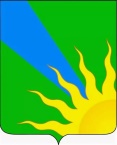 АДМИНИСТРАЦИИ   ВОСТОЧНОГО СЕЛЬСКОГО ПОСЕЛЕНИЯ УСТЬ-ЛАБИНСКОГО  РАЙОНАРАСПОРЯЖЕНИЕот  13.01.2021 г.      					                                                       № 1 станица ВосточнаяО создании комиссии по осуществлению ведомственного контроля за соблюдением трудового законодательства и иных нормативных правовых актов, содержащих нормы трудового права в подведомственных организациях администрации Восточного сельского поселения Усть-Лабинского районаВ соответствии с Законом Краснодарского края от 11.12.2018 г. № 3905 «О ведомственном контроле за соблюдением трудового законодательства и иных нормативных правовых актов, содержащих нормы трудового права, в Краснодарском крае», статьи 353.1 Трудового Кодекса Российской Федерации:1. Создать комиссию по осуществлению  ведомственного контроля за соблюдением трудового законодательства и иных нормативных правовых актов, содержащих нормы трудового права в подведомственных учреждениях администрации Восточного сельского поселения Усть-Лабинского района, согласно приложению № 1.2. Контроль за выполнением настоящего распоряжения оставляю за собой.3.  Распоряжение вступает в силу со дня его подписания.Глава Восточного сельского  поселения Усть-Лабинского района                                                                 А. П. Белозуб 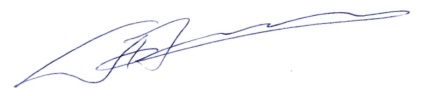 	 Приложение №1                                                                    к распоряжению администрации                                                                   Восточного сельского поселения                                                                   Усть-Лабинского района                                                                      от 13.01.2021 г. № 1 СОСТАВкомиссии по осуществлению  ведомственного контроля за соблюдением трудового законодательства и иных нормативных правовых актов, содержащих нормы трудового права в подведомственных учреждениях администрации Восточного сельского поселения Усть-Лабинского районаГлава Восточного сельского  поселения Усть-Лабинского района                                                                 А. П. Белозуб Белозуб Александр ПетровичГлава Восточного сельского поселения, председатель комиссииЛопатина Ирина НиколаевнаВедущий специалист общего отдела администрации Восточного сельского поселения Усть-Лабинского района, секретарь комиссии  Члены комиссииЧлены комиссииКиракосян Валентина АлексеевнаНачальник финансового отдела администрации Восточного сельского поселения Усть-Лабинского районаЛабинцева  Оксана СергеевнаСпециалист 2 категории финансового отдела администрации  Восточного сельского поселенияГалоян  Сильва ШалвовнаСпециалист 1 категории финансового отдела администрации  Восточного сельского поселения